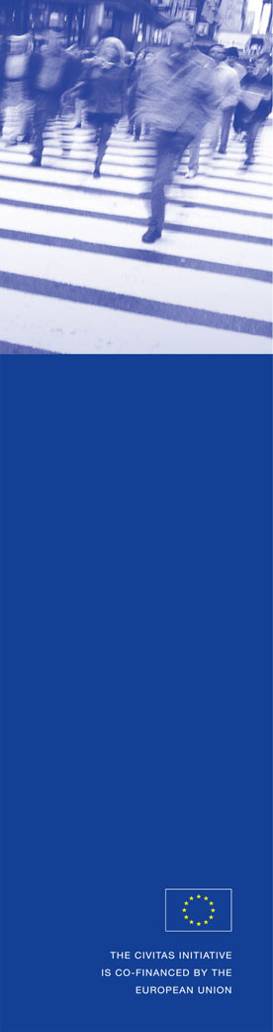 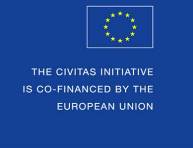 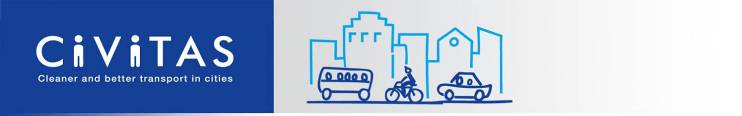 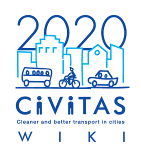 La Conférence CIVITAS Forum – Une opportunité de marketingLe CIVITAS Forum est le plus important évènement annuel de l’initiative CIVITAS et une importante conférence internationale sur la mobilité urbaine.La Conférence annuelle CIVITAS Forum 2014 sera hébergée par la Ville de Casablanca (Maroc) du 23 au 26 Septembre 2014. Le choix de Casablanca en tant que ville hôte du CIVITAS Forum 2014 consolide la coopération en matière de mobilité urbaine entre Project EuroMed RRU et l’initiative CIVITAS. 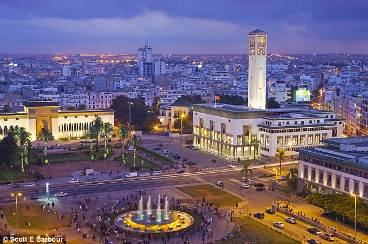 En Septembre 2014, Casablanca accueillera le prochain CIVITAS Forum, un événement annuel organisé dans le cadre de l'Initiative Européenne CIVITAS, pour réunir les représentants des villes membres du réseau CIVITAS et des Pays Partenaires du Project EuroMed RRU: urbanistes, spécialistes en mobilité et décideurs politiques pour présenter et discuter des orientations stratégiques et des mesures à mettre en œuvre en faveur d'une mobilité urbaine durable, l'accessibilité et les inégalités socio-spatiales. Il s’agit de la 12ème Conférence CIVITAS Forum qui donne suite aux évènements précédemment organisés à Brest, Victoria-Gasteiz, Funchal, Malmö, Krakow, Bologna, Kaunas, Burgos, Nantes, Rotterdam and Graz, depuis 2003.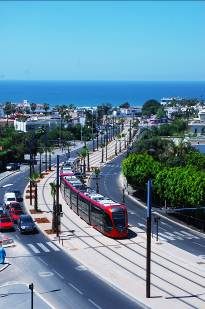 Le Réseau du CIVITAS Forum compte plus de 200 villes de 32 pays d’Europe et d’ailleurs qui se sont formellement engagés à soutenir des transports urbains plus propres et plus durables. Comme toujours, le CIVITAS Forum sera aussi une occasion importante pour les plus hauts représentants des Pays membres de la Commission Européenne et du projet EuroMed RRU pour partager l’actualité et les informations sur les politiques de transport, la programmation et les initiatives locales ainsi que le point de vue sur des politiciens, des praticiens, des académiques et des organisations non-gouvernementales sur ces sujets.Suivant l’expérience de Casablanca ainsi que celle de beaucoup d'autres villes européennes, la thématique clé de cette édition du Forum sera l’accessibilité et l’inclusion sociale comme concepts porteur de la planification urbaine et de la mobilité. La conférence offrira donc des opportunités d’échanges d’expérience et de connaissance entre experts en matière de mobilité urbaine d’Europe et d’ailleurs à travers notamment de l’organisation de sessions techniques et de formation, activités de réseautage, etc.La conférence CIVITAS Forum – Un moment d’échange d’idéeRECOMMANDATIONS POUR LA PROPOSITION ET MISE EN FORME DES CONTRIBUTIONSCe document contient des recommandations pour les experts intéressés pour proposer une contribution dans le cadre des sessions techniques et au Pecha Kucha pour le Forum CIVITAS 2014.Soumission et évaluation des contributionsLes intervenants sont invités à lire attentivement ce document, à le compiler et à le renvoyer par mail avant le 22 Avril 2014 à l’adresse suivante : Forum.contributions@civitas.euLe comité d’organisation du Forum CIVITAS (qui réunit la CE et tous les organisateurs) procèdera à l’évaluation de toutes propositions reçues avant cette date. Les auteurs des contributions sélectionnées seront contactés par mail à partir du 15 Mai et ils devront à ce moment-là confirmer leur participation au Forum. Ci-dessous quelques dates à retenir:Quelques suggestions pour des propositions de succès dans le cadre des sessions techniques :soyez clairs et concis dans votre contribution, respecter les limitations de mots quand nécessaires;Soyez originaux et innovants dans la présentation de vos idées et dans la forme utilisée pour présenter vos idées au public ;Soyez prêts à présenter et défendre vos résultats ainsi que la raison du succès des mesures ;Soulignez la valeur ajoutée de CIVITAS, d’EuroMed ou d’autres initiatives et le potentiel de transférabilité de votre expérience ;Il est possible pour le même auteur de soumettre plusieurs contributions à différentes sessions techniques. Dans ce cas, nous vous invitons à dupliquer la Partie II de ce document autant de fois vous jugerez nécessaire (à remplir pour chaque proposition). Vous pouvez, dans ce cas, exprimer une préférence pour une session plutôt qu’une autre.Quelques suggestions pour le succès d’une intervention Pecha Kucha.Pecha Kucha, est un concept qui est né à Tokyo en 2003 et qui doit son nom au terme japonais indiquant le son “chit-chat”. Il s’agit d’un format de présentation base sur une idée simple: 20 images et un speech de maximum 20 secondes par image. Ce format permet d’avoir des présentations concises, rapides et efficaces.Comme la mobilité urbaine recherche des nouvelles approches et mode de penser, Pecha Kucha, représenta un nouveau modèle de dissémination de plus en plus populaire parmi les acteurs de la mobilité urbaine et qui depuis quelques années est un rendez-vous incontournable des Conférences annuelles de CIVITAS.La Conférence CIVITAS Forum 2014 renouvelle donc l’invitation à soumettre des présentations Pecha Kucha dans l’objectif de recueillir nombreuses contributions originales et colorées sur les différents thèmes et dimensions de la mobilité urbaine. Pratiquement, il s’agit d’une présentation Power Point de 20 diapositives et d’une exposée de 6 minutes et 40 secondes (20 secondes par diapositive) avec des petits moments de débat entre une présentation et l’autre. Le discours ne doit pas avoir de finalité commerciale et la contribution ne peut pas être un résumé d’une contribution présentée dans une des sessions techniques du Forum.Les diapositives seront composées uniquement d’images, donc pas de texte, ni graphiques, ni animation, ni vidéo ou musique! A exception de la première diapositive qui contiendra le titre de votre présentation. Les diapositives doivent être simples et les images représentatives du message que vous voulez faire passer. Vous êtes invités à envoyer une copie de votre présentation avant le Forum.Quelques recommandations supplémentaires:utilisez des images sympathiques et drôles;utilisez des métaphores;utilisez des images à haute définition et une seule image par diapositive si possible;éviter le texte. Visez les émotions pas la logique !FORMULAIRE POUR L’ENVOIE de la PROPOSITIONSi vous avez des questions vous pouvez contactez Mme Chiara Frencia à l’adresse suivante forum.contributions@civitas.eu Dernier délai – Appel à contributions22 avril 2014Annonce - Intervenants sélectionnés1er mai 2014Dernier délai - Intervenants à confirmer10 mai 2014PARTIE I. Details de contactPARTIE I. Details de contactNom et Prénom:Organisation:Addresse:Email:Telephone:Projet CIVITAS 
(si pertinent):Statut CIVITAS ou EuroMed RRU (si pertinent) : CIVITAS Plus II  CIVITAS Plus   CIVITAS II   CIVITAS I CIVITAS Forum Member           Non-CIVITAS personality EuroMed RRU – Route, Rail et Transport UrbainPARTIE II. Votre propositionPARTIE II. Votre proposition Session technique           Pecha Kucha Session technique           Pecha KuchaTitre :Résumé: Approches innovantes pour votre région/pays:Contexte de la ville/pays dans lequel s’insère la stratégie ou mesure de mobilité proposée :Pour les approches intégrées, merci de décrire la valeur ajoutée d’une combinaison de mesures et comment elle se renforcent mutuellement :4-6 Mots clésCatégories thématiques (maximum 2) :  Véhicules et combustibles propres  Transport collectif (TC) Stratégie de management de la demande Management de la mobilité  Réduction de la dépendance de voiture   Sécurité routière FRET urbain et logistique  Transport intelligent  Gouvernance, concertation et participation   Mobilité urbaine et inclusion sociale 